รายการเอกสารหลักฐาน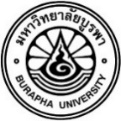 ประกอบการขอสำเร็จการศึกษาระดับบัณฑิตศึกษา มหาวิทยาลัยบูรพา (สำหรับนิสิตรหัส 61 เป็นต้นไป)ชื่อนิสิต ......................................................................รหัส............................................ คณะ.................................................หลักสูตร/สาขาวิชา...................................................................................e-mail............................................................... โทร......................................................                                                                                            ตรวจสอบเอกสาร  ..............................................  (เจ้าหน้าที่บัณฑิตวิทยาลัย)   วันที่........................................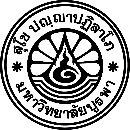 หนังสือรับรองการตีพิมพ์เผยแพร่ผลงานวิจัย	ข้าพเจ้าขอรับรองว่าบทความ เรื่อง.......................................................................................................................................................................................................................................................................................................ได้ตอบรับให้ลงตีพิมพ์เผยแพร่ในวารสาร (ชื่อวารสาร /ปี /ฉบับที่/ พ.ศ.) .................................................................. ...................................................................................................................................................................................... ตามที่ข้าพเจ้าได้ส่งหลักฐานการปฏิบัติตามหลักเกณฑ์การสำเร็จการศึกษาครบถ้วน หากต่อมาปรากฎว่า  บทความดังกล่าวข้างต้นไม่ได้รับการตีพิมพ์เผยแพร่ ข้าพเจ้ารับทราบและยินยอมให้มหาวิทยาลัยเพิกถอนการให้ปริญญาและวุฒิการศึกษา ตามประกาศมหาวิทยาลัยบูรพา ที่ ๐๓๑๒/๒๕๖๓ เรื่อง หลักเกณฑ์และแนวปฏิบัติในการตีพิมพ์เผยแพร่ การติดตามและรายงานผลการตีพิมพ์เผยแพร่งานวิจัยของนิสิตระดับบัณฑิตศึกษา พ.ศ. ๒๕๖๓ 						ลงชื่อนิสิต  ..................................................................							      (...........................................................)							วันที่..............เดือน...........................พ.ศ. .............เอกสารเอกสารปริญญาโทปริญญาโทปริญญาโทปริญญาเอกปริญญาเอกเอกสารเอกสารแผน ก แบบ ก 1แผน ก แบบ ก 2แผน ขแบบที่ 1แบบที่ 21เล่มฉบับสมบูรณ์ที่แก้ไขปรับปรุงภายหลังจากที่ได้ผลสอบปากเปล่าผ่านตามเกณฑ์ (S) โดยพิมพ์จากระบบ i-Thesis ซึ่งคณะกรรมการควบคุม คณะกรรมการสอบปากเปล่า และคณบดีลงนามแล้ว จำนวน 1 เล่ม วิทยานิพนธ์ วิทยานิพนธ์ งานนิพนธ์ ดุษฎีนิพนธ์ ดุษฎีนิพนธ์1เล่มฉบับสมบูรณ์ที่แก้ไขปรับปรุงภายหลังจากที่ได้ผลสอบปากเปล่าผ่านตามเกณฑ์ (S) โดยพิมพ์จากระบบ i-Thesis ซึ่งคณะกรรมการควบคุม คณะกรรมการสอบปากเปล่า และคณบดีลงนามแล้ว จำนวน 1 เล่มปกแข็งสีแดงเข้ม ตัวหนังสือสีทองปกแข็งสีแดงเข้ม ตัวหนังสือสีทองปกแข็งสีกรมท่าตัวหนังสือสีทองปกแข็งสีดำ ตัวหนังสือสีทองปกแข็งสีดำ ตัวหนังสือสีทอง2สำเนาบทคัดย่อ เหมือนในเล่มสมบูรณ์ที่พิมพ์จากระบบ i-Thesis[กรณีไม่มีบทคัดย่อภาษาไทย ให้นิสิตลงนามยืนยันตามแบบฟอร์ม Confirmation of absence of the study’s title and abstract in Thai] ภาษาไทย ภาษาอังกฤษ ภาษาไทย ภาษาอังกฤษ ภาษาไทย ภาษาอังกฤษ ภาษาไทย ภาษาอังกฤษ ภาษาไทย ภาษาอังกฤษ31) สำเนาบทความวิจัยที่เป็นส่วนหนึ่งของการศึกษา หรือ 2) สำเนาบทความวิจัยที่ส่งตีพิมพ์ พร้อมหนังสือตอบรับให้ตีพิมพ์ (ฉบับจริง) หรือ 3) สำเนาบทความวิจัยฉบับสมบูรณ์ ที่ตีพิมพ์ใน Proceedings วารสารในฐานข้อมูล..............................อย่างน้อย 1 เรื่องวารสารในฐานข้อมูล.......................หรือProceedingsอย่างน้อย 1 เรื่องN/Aวารสารในฐานข้อมูล..............................อย่างน้อย 2 เรื่องวารสารในฐานข้อมูล..............................อย่างน้อย 1 เรื่อง4หนังสือรับรองการตีพิมพ์เผยแพร่ผลงานวิจัย (หน้า 2)N/A5สำเนาประกาศผลการสอบผ่านประมวลความรู้ (CE: ปริญญาโท แผน ข) หรือ ผลสอบผ่านการวัดคุณสมบัติ (QE: ปริญญาเอก)N/AN/A6แบบรายงานผลการประเมินความรู้ความสามารถภาษาอังกฤษ 7แบบรายงานผลการตรวจสอบการคัดลอกผลงานทางวิชาการตามแบบที่บัณฑิตวิทยาลัยกำหนด (GRD 008)8สำเนาผลการเรียนตลอดหลักสูตร ที่พิมพ์จากระบบทะเบียนของมหาวิทยาลัย9การได้รับทุนสนับสนุนการทำวิจัยฯ แหล่งทุน / ปีงบประมาณ (หากมี - ระบุ..............)........................................................................................................................10สำเนาใบเสร็จรับเงินชำระค่าธรรมเนียม และคำร้องขอสำเร็จการศึกษา (RE 15) ที่อาจารย์ที่ปรึกษาลงนามแล้ว พร้อมรูปถ่ายสวมชุดครุย ขนาด 2 นิ้ว(ตามจำนวนที่ระบุไว้ใน RE 15)11Documents for submission completed …..D – T – IS/อื่นๆ………………..